17 июня.Сегодня в лагере «Улыбка» прошёл турнир «Экология». Дети решали задачи различной экологической направленности. Главная цель- найти наиболее эффективные решения различных ситуаций.Каждый отряд презентовал свою стенгазету «Сбережём природу», «Планета в опасности», «Здоровье- это здорово!»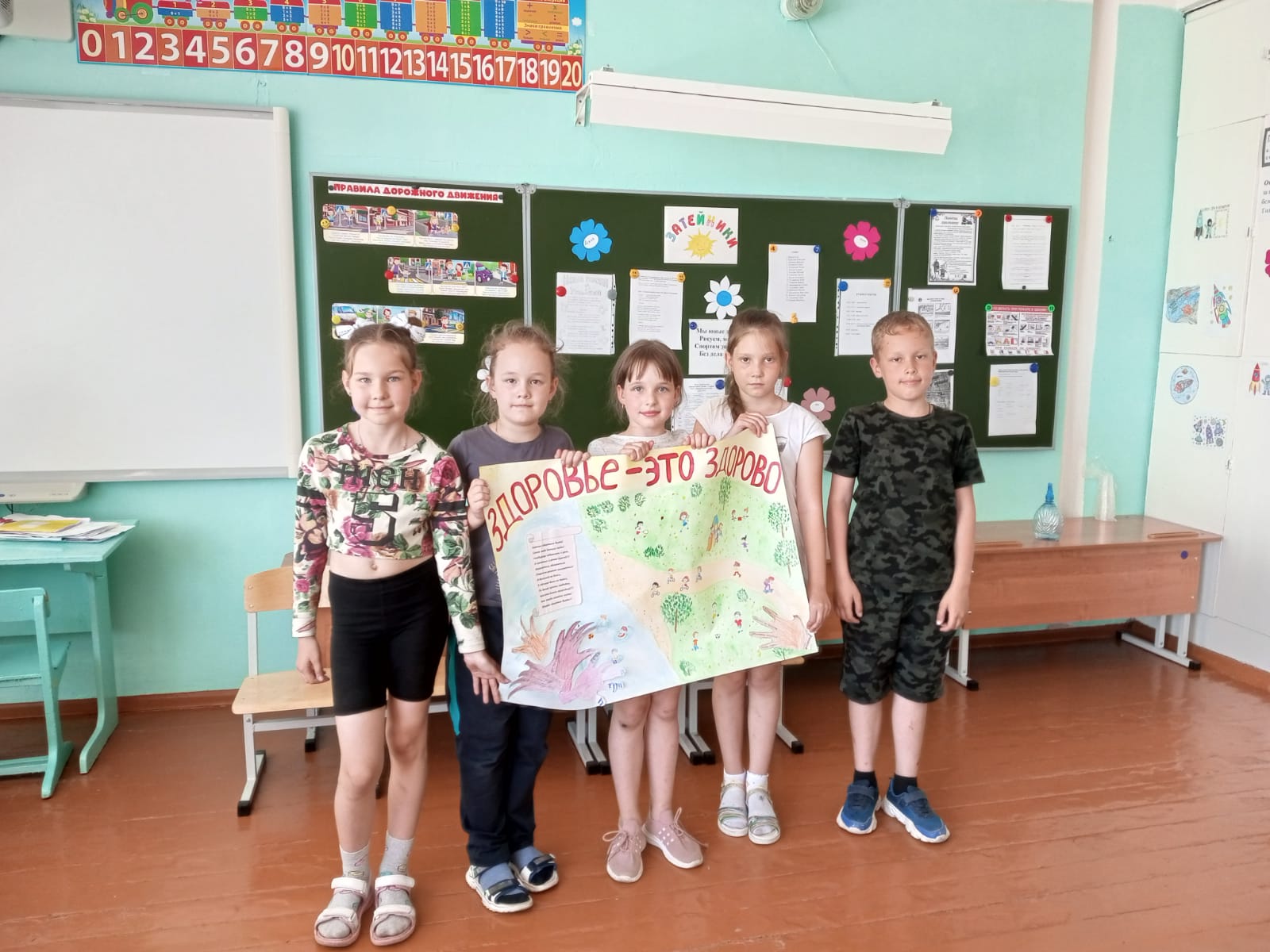 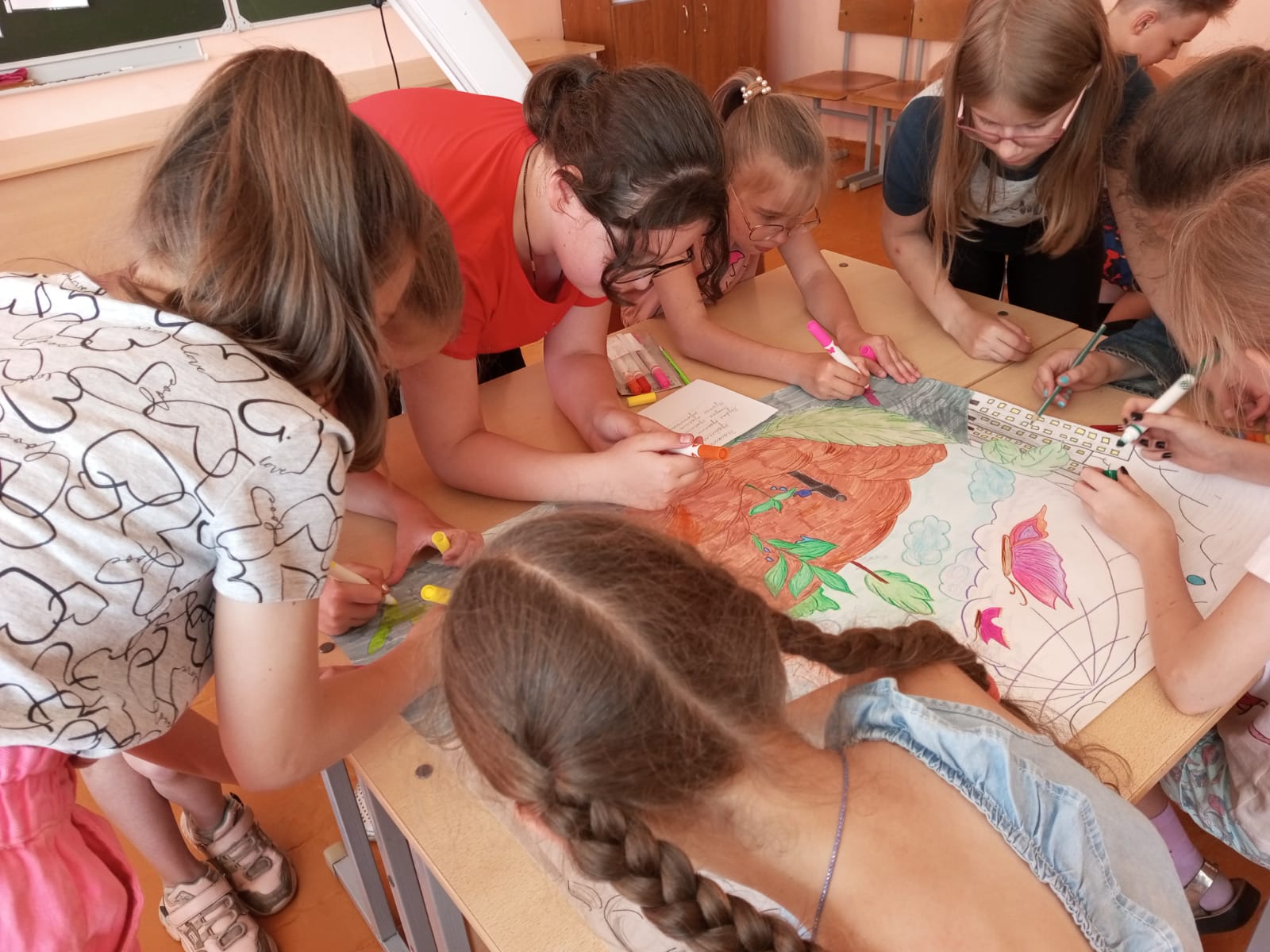 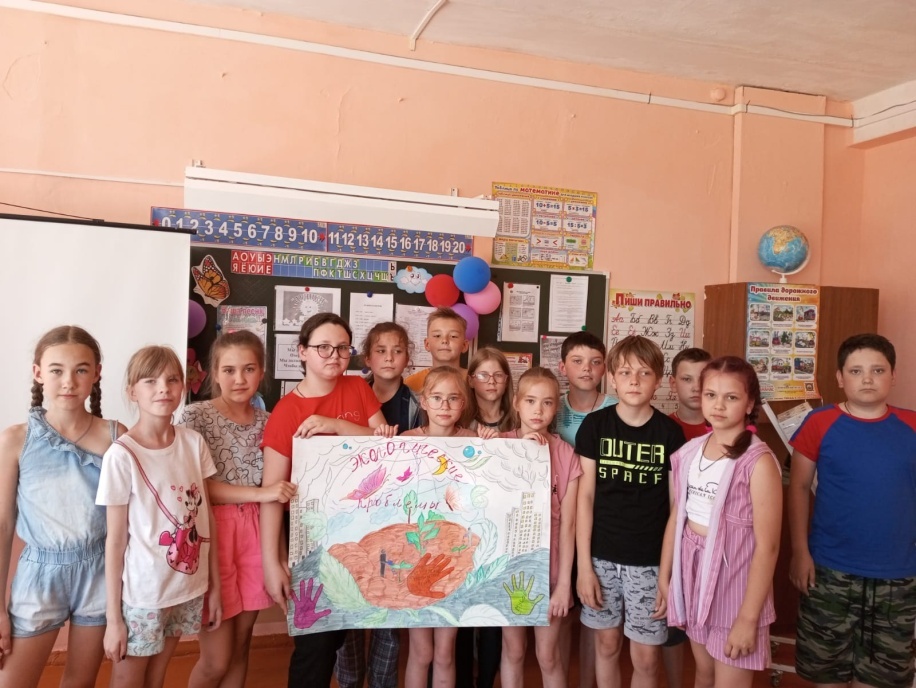 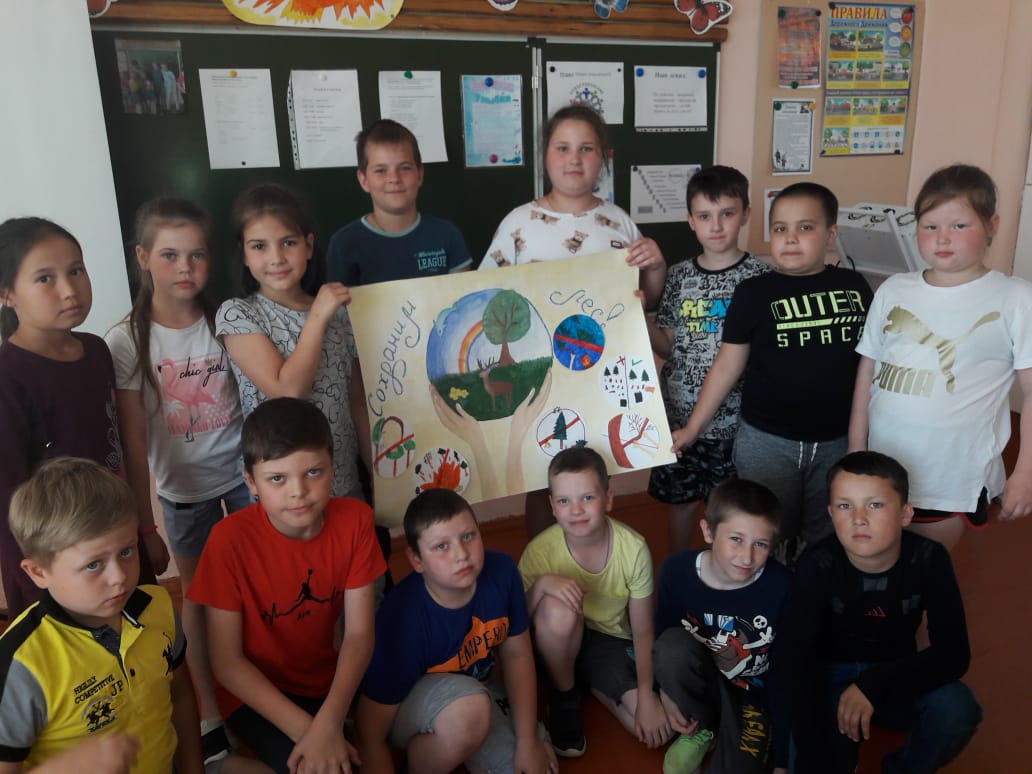 